Комплексная безопасность.Комплексная безопасность образовательного учреждения – это состояние защищённости образовательного учреждения от реальных и прогнозируемых угроз социального и природного характера, обеспечивающее его безопасное функционирование.Целью обеспечения комплексной безопасности МБДОУ  №37, является создание безопасных условий организации образовательного процесса, сохранение жизни и здоровья воспитанников и сотрудников во время их пребывания в образовательном учреждении.Комплексная безопасность детского сада включает:1​ Антитеррористическую защищённость;2​ Пожарную и электробезопасность;3​ Физическую охрану и инженерно-техническое оборудование;4​ Охрану труда, технику безопасности;5​ Оказание первой медицинской помощи;6​ Задачи по оперативному и своевременному выполнению мероприятий гражданской обороны.В целях обеспечение безопасности и антитеррористической защищённости образовательного учреждения детского сада используются следующие технические средства:Система электрозвонка;Система пожарной сигнализации;Кнопка тревожноё сигнализации – система оперативного оповещения дежурных подразделений УВД о факте незаконного вторжения в детский сад или незаконных действий.Система Стрелец-мониторингВ течении рабочего дня обеспечивается охрана воспитанников и сотрудников на территории детского сада, во время прогулки детей. В течении суток заместитель заведующей по АХЧ делает регулярные обходы здания и территории на предмет обнаружения посторонних и подозрительных предметов. При возникновении чрезвычайной ситуации ответственный нажимает кнопку тревожной сигнализации и через 5 минут в детский сад прибывает группа быстрого реагирования.. Ввоз (внос) или вывоз (вынос) имущества образовательного учреждения, осуществляется только с разрешения материально ответственного лица – заместителя заведующего по АХЧ и заведующего детского сада.Въезд и выезд автотранспорта на территорию ДОУ не осуществляется.Всеми сотрудниками строго выполняются приказы и инструкции по пожарной безопасности. Здание оборудовано автоматической пожарной сигнализацией, необходимым числом огнетушителей. При малейшем задымлении срабатывают датчики, и сигнал о пожаре автоматически уходит на пульт диспетчера пожарной охраны.В детском саду разработаны планы и инструкции по эвакуации. В каждой группе имеются два выхода (основной и запасной) регулярно проводятся тренировочные эвакуации воспитанников и сотрудников из здания.Обеспечение безопасности детского сада в организационном плане одно из наиболее важных и сложных направлений.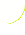 